1 страница (Титул)Муниципальное бюджетное общеобразовательноеучреждение «Гимназия №42»Ментальные карты: инструмент обработки и систематизации информации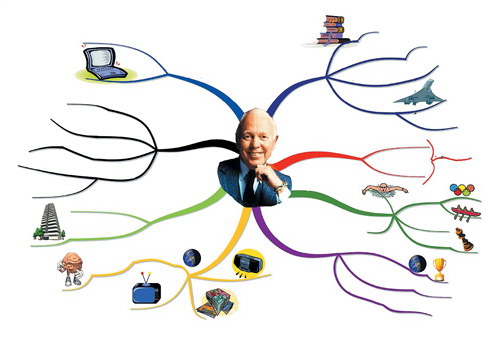 Барнаул20171 страница  на разворотеМентальная карта — это- метод графического выражения процессов восприятия;- обработка и запоминание информации;- инструмент развития памяти и мышления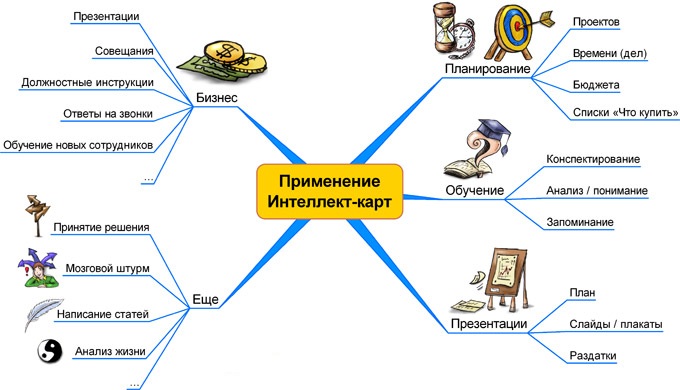 Сервисы для создания когнитивных карт: (лучше сделать в виде схемы)SpiderScribe.netMindomo.comPopplet.comИ другие…2 стр. в центреРегистрация в сервисе spiderscribe.net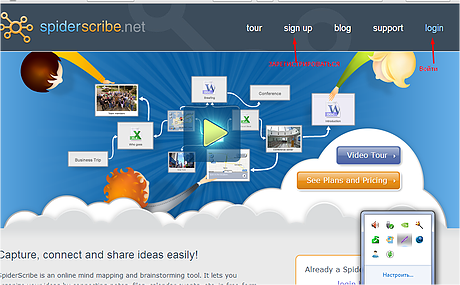 Заходим на сервис http://www.spiderscribe.net/.Регистрируемся или входим.    Кнопка  зарегистрироваться (Sing) или войти (login).Следующий шаг:-добавить имя-Email-ввести пароль-повторить пароль-добавить защитный код3 стр. справаАлгоритм работы в сервисе SpiderScribe.net:В верхнем левом углу нажимаем кнопку Create New Map –cоздаём новую карту.На экране ряд инструментов, с помощью которых создаётся карта.Создаём с помощью перетаскивания значка на поле карты: Кликните по иконке «Текст», и, удерживая правой кнопкой мыши, перетащите ее на поле. Когда отпустите кнопку, на поле отобразится ячейка для ввода текста.В правой половине экрана отобразится область для редактирования выделенного объекта.Можно протянуть стрелку от одной ячейки к другой, тем самым указав связь между элементами. Для прикрепления изображения, кликните по иконке и перетащите ее на поле. Щелкните на кнопку загрузки«upload image». В правой половине появится область для форматирования изображения. Также можно добавить карту, календарь, прикрепленный файл.Воспользовавшись «крестиком» можно удалить объект с карты.Когда вы закончили создание карты, ее надо опубликовать с помощью кнопки «Share» в правом верхнем углу. Вам будет предложены варианты:Private (личный) – карта доступна только указанным людям;Public with the link – карта доступна тем, кто имеет ссылку;Public on internet – карта доступна пользователям Интернета.Если вы выбрали режим свободного пользования, далее в строке вы увидите адрес своей карты. Нажмите «Save» - «Сохранить».Если вы выбрали режим личного доступа, слева в поле введите адреса людей, которым вы разрешаете доступ. Нажмите «Save» - «Сохранить».       8. Нажав ссылку embed into my website вы получите код, который вставляете на веб-страницу.1 стр. (завернули)Преимущества ментальной карты:2 стр. (центральная) Конец.Полезные советы:Старайтесь получать удовольствие от создания карты, тогда работа с ней будет приятной и более эффективной.Пусть карта будет яркой и креативной, это тоже полезно для запоминания.При составлении старайтесь использовать всю имеющуюся информацию, группировать её и структурировать, а также выделять всё самое важное.Если карта получилась слишком большой и сложной, то уберите второстепенные данные, обобщив их.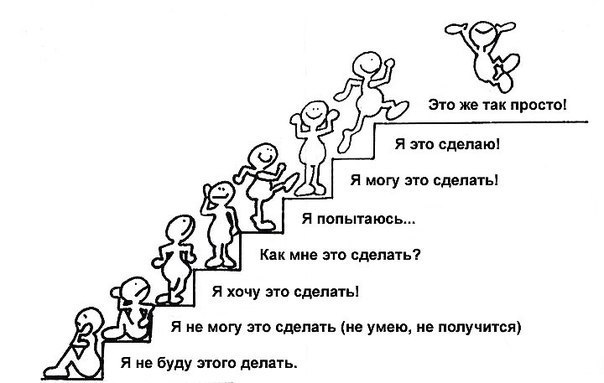 Дорогие коллеги! Надеюсь, что данная информация будет полезной для вас!Удачи вам в любых начинаниях!С уважением, Девяткина О.В.,учитель истории и обществознания,классный руководитель 6 классаhttp://devyatkina.gym42.ru/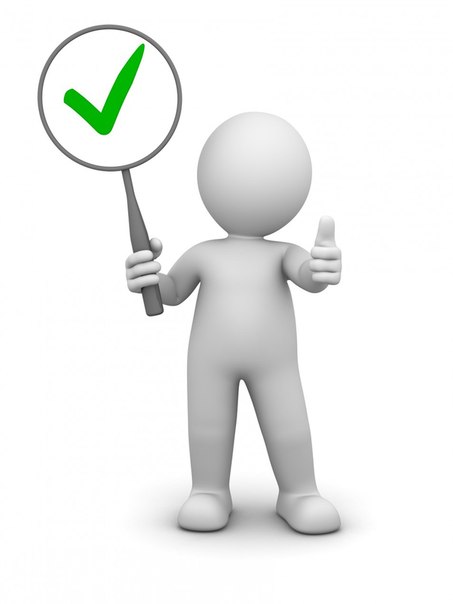 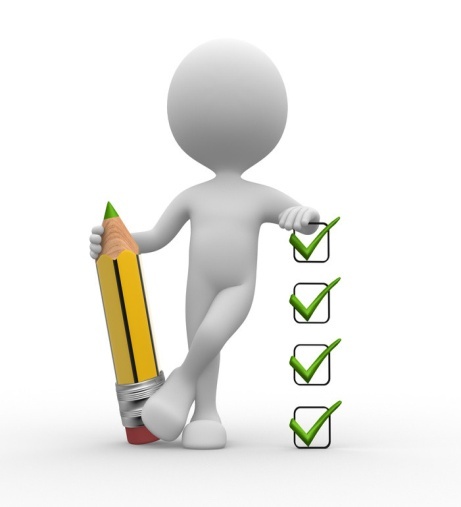 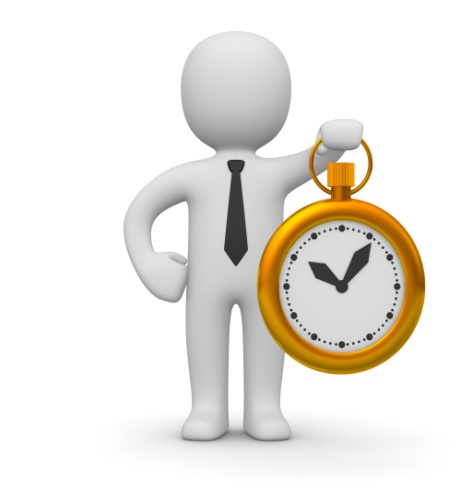 ЛЕГКО НАУЧИТЬСЯ!ПИШЕМ:- с удовольствием- быстро- малоВИДНО:- взаимосвязи- структуру- логикуЗАПОМИНАЕМ:- сразу- много- качественноЗАДЕЙСТВУЕМ:- творчествоРАЗВИВАЕМ:- мышление- память- воображениеЭКОНОМИМ ВРЕМЯ!